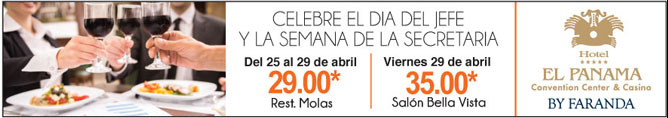 CONFERENCIA CLAWAR 2018 SEPTIEMBRE 2018HOTEL ACCOMMODATION RESERVATION “HOTEL EL PANAMA”PO BOX 0816-06754, PANAMÁ REPUBLIC OF PANAMÁNombre / Name: ____________________________________________________________________Dirección / Address: __________________________________________________________________País / Country:    _______________________________________Pasaporte/Passport_____________Tel: __________________Fax:_________________ E mail___________________________________Fecha de llegada / Check in date:  _____________ Fecha de salida / Check out date: _____________(dd/mm)Pago / PaymentAmex  	Visa  	MasterCard  	Número:Number:  	Vence fin de / Valid thru ______________  Nota: La habitación será garantizada con la tarjeta, no se harán cargos hasta el momento del registro y entonces podrá pagarse en efectivo. Solo se cargará una noche si no se cancela con anticipación  de 48 horas.Note: Rooms can be guaranteed by credit card, no charges will be made until check-in, and you can make cash payment. Only one night will be charge in case of not show – 48 hours for cancelation.Accommodations REQUIRED (Please tick relevant box): TARIFAS SON EN OCUPACION SENCILLA/DOBLESUPERIOR O/OR CABAÑAS		   Single $  90.00          Double $   90.00 JR SUITE			  	Single $120.00	  Double $ 120.00SUITE			  	Single $185.00	  Double $ 185.00Piso Ejecutivo      STANDARD			  Single $130.00	  Double $130.00Executive Floor:  JR SUITE			     Single $190.00	  Double $190.00	SUITE			     Single $280.00	  Double $280.00+ 10% impuesto, Incluye internet (wifi). + 10% tax. wifi included. PERSONA ADICIONAL $20.00 MAS IMPUESTO¿Necesidades especiales?Special needs?   Return this registration form to the HOTEL EL PANAMA by email to: Attention: Monica Diaz mdiaz@elpanama.com 507-215-9447 or 
                 karibel Zamora grupos@elpanama.com    507 - 215-9443 